Community Volunteer Passport Scheme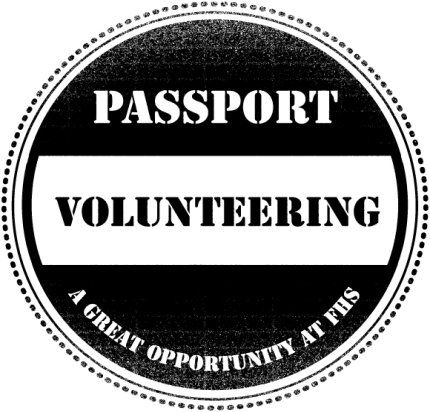 Listed below are the volunteering opportunities available within Whole School enrichment PSHE and Student voice areas in the Sixth FormPlease contact Mr Hemming, Miss Horton or Mrs Jaitley to find out how you can get involved. Thank you for your help.OPPORTUNITYVOLUNTEERS NEEDED FROM YEAR GROUPWHEN IS IT (IF APPLICABLE)WHO TO CONTACTICT support sessions12Tuesdays 4pmMiss HortonThe Big Give8 and 12Wednesdays 2.15Miss AluwaliaDrama Primary Links Project12TBCMiss HortonSixth Form Ambassadors12OngoingMrs JaitleyTranslators12 and 13OngoingMrs JaitleyAdmin support12 and 13OngoingMrs JaitleyPeer Mentoring12OngoingNatasha SmithFHS Garden Volunteers12Lunchtime – P5,6 and 7Natasha SmithSports ambassadors 12 and 13OngoingStuart WestonStudent voice Helpers.Small team to assist in projects. 12,13 and 10OngoingMr HemmingSixth Form Committee 12OngoingMrs JaitleyGo Terrace hampers 12 and 13November - DecemberMrs JaitleySchool Fete12JulyMrs JaitleyAmnesty Group10, 11, 12 and 13 (to support)OngoingMr Rawlinson/Mrs JaitleyUK Youth Parliament9-13Jan/FebMr Hemming/Miss HortonEaling Youth Mayor 9-13March/AprilMr Hemming/Miss HortonApps for Good9 , 12 and 13In lessonsMr DawkinsGlobal Committee7-13OngoingMr HemmingEco team7-13OngoingMr HemmingT&L Committee7-13OngoingMr HemmingPSHE Committee7-13OngoingMr HemmingHealth and Welfare Committee7-13OngoingMr HemmingSports Committee7-13OngoingMr HemmingSchool environment7-13OngoingMr HemmingE-Learning Committee7-13OngoingMr HemmingComic Relief fund raising events 12-13March Mr Hemming/Miss HortonChildren in Need Fund raising events. 7-13Ongoing Mr Hemming/Miss Horton